FICHE NAVETTE CI-DESSOUS A COMPLÉTER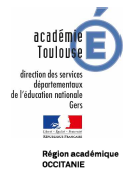 FICHE DE SAISINE DU PARQUETElèves du second degrésous couvert du Chef d’établissementFICHE DE SAISINE DU PARQUETElèves du second degrésous couvert du Chef d’établissementTRANSMETTRE PAR MAIL à : Sec.pr.tj-auch@justice.frTRANSMETTRE PAR MAIL à : Sec.pr.tj-auch@justice.frTRANSMETTRE PAR MAIL à : Sec.pr.tj-auch@justice.frTRANSMETTRE PAR MAIL à : Sec.pr.tj-auch@justice.frTRANSMETTRE PAR MAIL à : Sec.pr.tj-auch@justice.frTRANSMETTRE PAR MAIL à : Sec.pr.tj-auch@justice.frₒ Copie  D.S.D.E.N  - Service social en faveur des élèves :ia32-social-eleves@ac-toulouse.frₒ Copie  D.S.D.E.N  - Service social en faveur des élèves :ia32-social-eleves@ac-toulouse.frₒ Copie  D.S.D.E.N  - Service social en faveur des élèves :ia32-social-eleves@ac-toulouse.frₒ Copie pour information : Cellule de Recueil des Informations Préoccupantescrip@gers.frcrₒ Copie pour information : Cellule de Recueil des Informations Préoccupantescrip@gers.frcrₒ Copie pour information : Cellule de Recueil des Informations Préoccupantescrip@gers.frcrÉLÈVE CONCERNÉ:                                                                                               NOM :                                                                 Prénom :Date de naissance :                                              Représentants légaux (préciser lien de parenté si ce ne sont pas les parents) :PROFESSIONNELS CONTACTÉS :ₒ Médecin scolaire                    Assistant(e) social(e) scolaire                        Infirmier(e) scolaire    ₒ Services extérieurs :…………….Motif du signalement :  □ₒ Violences physiques           □x Violences sexuelles             □ₒ Négligences lourdesLieu du danger        ₒ Famille de l'enfant              □XxX Extra familial          □                                     ₒ InstitutionRapports joints :ₒ Personnel de direction ou administratif                                                    ₒ CPEInfirmier(e)ₒ Professeur(e) des écoles                                         ₒ Autres :…….Aucune information ne doit être donnée à la famille sur les révélations reçues et le signalement en cours afin de ne pas entraver l’enquête judiciaire.Établissement concerné :Tél. :Date :                                                              Auteur de l’Information (Nom - qualité) :Éléments de danger (exposer les faits, transmettre ce que dit l’enfant) :FICHE NAVETTE DSDEN32 / PARQUET   Nom de l’établissement scolaire: Courriel : Nom de l’établissement scolaire: Courriel :A compléter par l’établissement scolaireNom et Prénom de l’élève :Date de naissance :Classe :Adresse des représentants légaux :A compléter par l’établissement scolaireNom et Prénom de l’élève :Date de naissance :Classe :Adresse des représentants légaux :A compléter par l’établissement scolaireNom et Prénom de l’élève :Date de naissance :Classe :Adresse des représentants légaux : Réponse du Parquet à transmettre à : ia32-social-eleves @ac-toulouse.fr                                    Enquête de police ou de gendarmerie                                    Saisine du juge pour enfants                                     O.P.P.                                         Classement sans suite                                                                             A  Auch le Réponse du Parquet à transmettre à : ia32-social-eleves @ac-toulouse.fr                                    Enquête de police ou de gendarmerie                                    Saisine du juge pour enfants                                     O.P.P.                                         Classement sans suite                                                                             A  Auch le Réponse du Parquet à transmettre à : ia32-social-eleves @ac-toulouse.fr                                    Enquête de police ou de gendarmerie                                    Saisine du juge pour enfants                                     O.P.P.                                         Classement sans suite                                                                             A  Auch le